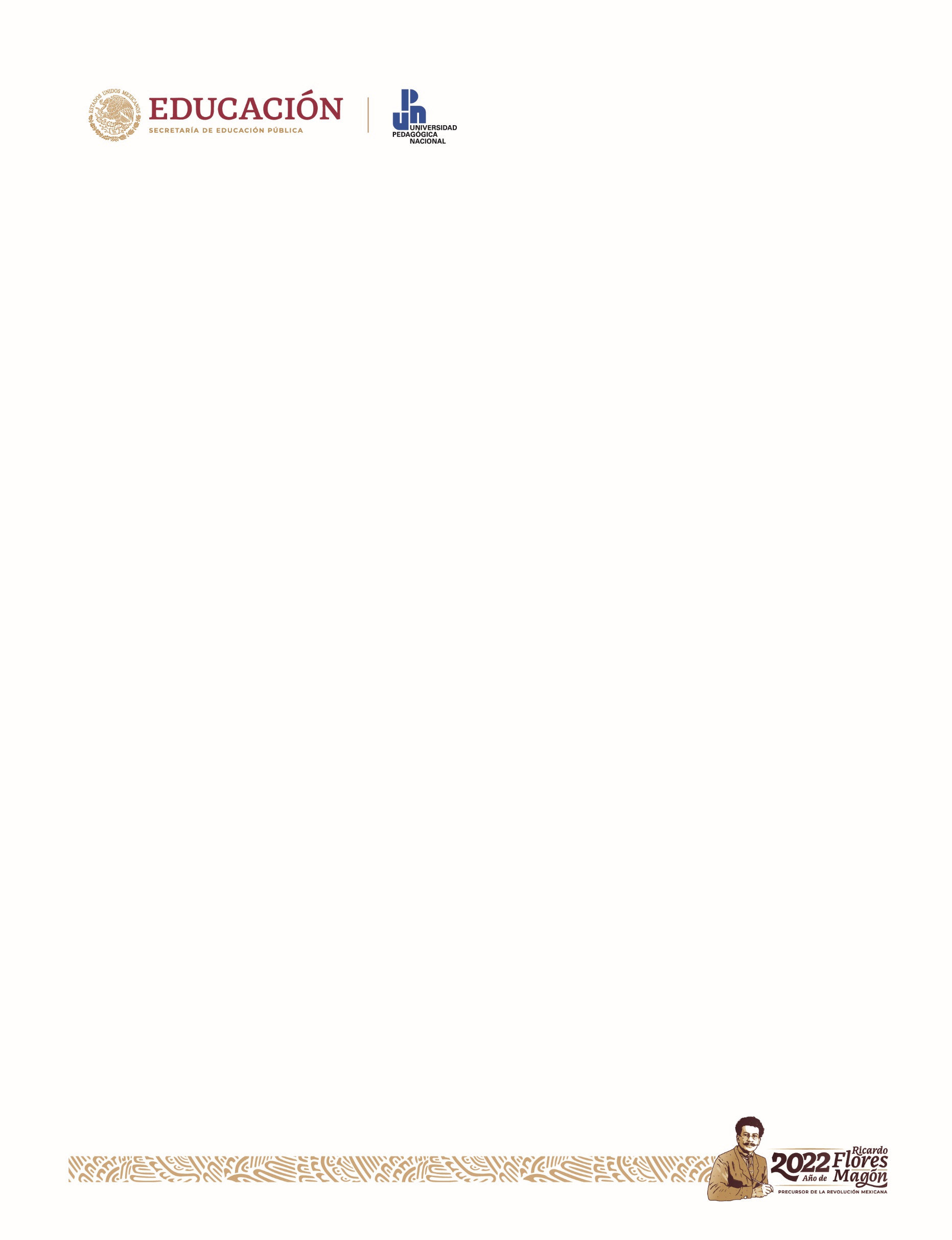 Carta de cesión de derechosColaborador externo (Co-coordinador de obra)RECTORÍA DE LA UNIVERSIDAD PEDAGÓGICA NACIONALSECRETARÍA DE EDUCACIÓN PÚBLICAINSTITUTO NACIONAL DEL DERECHO DE AUTORpresente En la ciudad de ____________ a ____ del mes de _____ del año _____, quien suscribe Nombre oficial completo comunico a usted, bajo protesta de decir verdad, que colaboré como co-coordinador de la obra denominada: título de la obra, por lo que cedo los derechos intelectuales y patrimoniales a la Universidad Pedagógica Nacional y solicito se realicen los trámites correspondientes para el registro legal a favor de esta Casa de Estudio, para que sea editado, publicado ya sea de manera impresa o digital, promovido y difundido en los espacios que la Institución considere convenientes. De conformidad con lo dispuesto por los artículos 83, 84 y demás relativos y aplicables a la Ley Federal del Derecho de Autor.RFC (o núm. de pasaporte extranjeros): Nombre(s):Primer apellido:					Segundo apellido:Fecha de nacimiento:Lugar de nacimiento:					Nacionalidad: Teléfono:						celular:Correo electrónico:Calle: 					Núm. exterior: 		Núm. interior:		CP:Colonia: 			Municipio o Alcaldía: 			Estado, País: 		Nombre con el que aparece en las publicaciones:CURP: 				CVU (opcional): 			ORCID (opcional):ATENTAMENTE PERSONA AUTORANombre oficial completo y firma